              В ГБОУ СОШ №1 г.о. Чапаевск 12.09.18г проведена акция «ДЕТИ! ДОРОГА! ЖИЗНЬ!»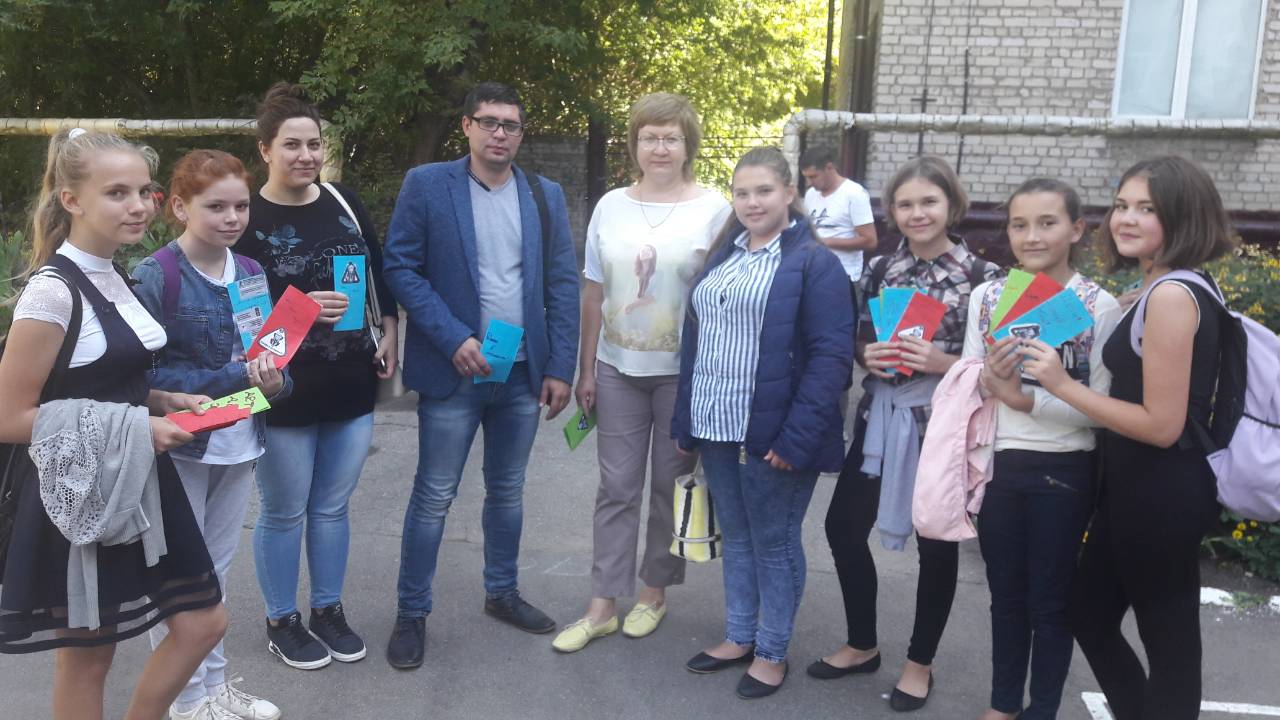 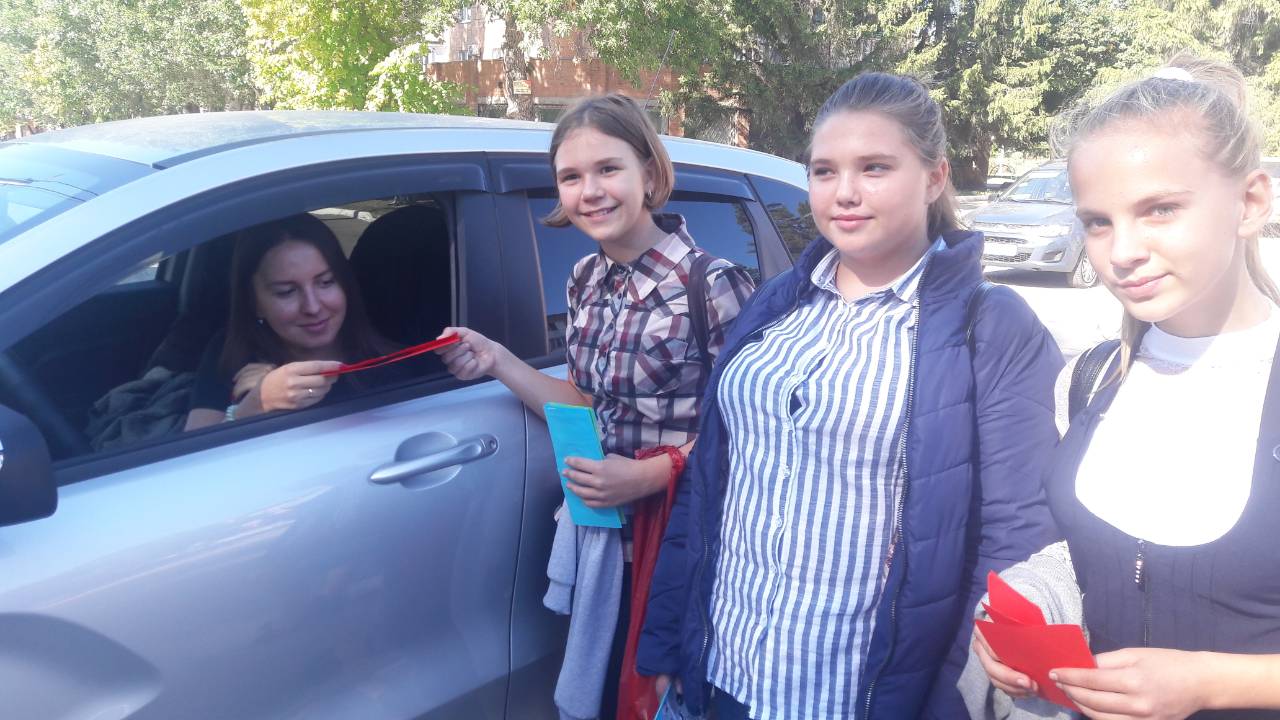 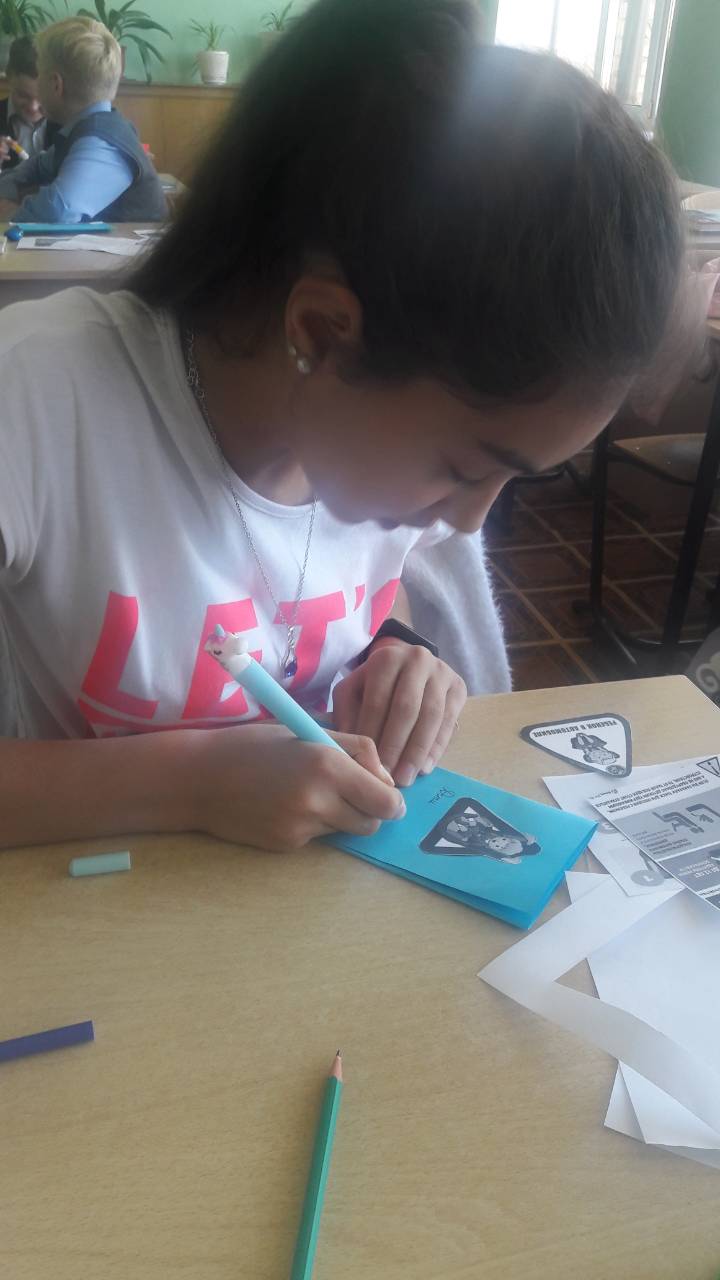 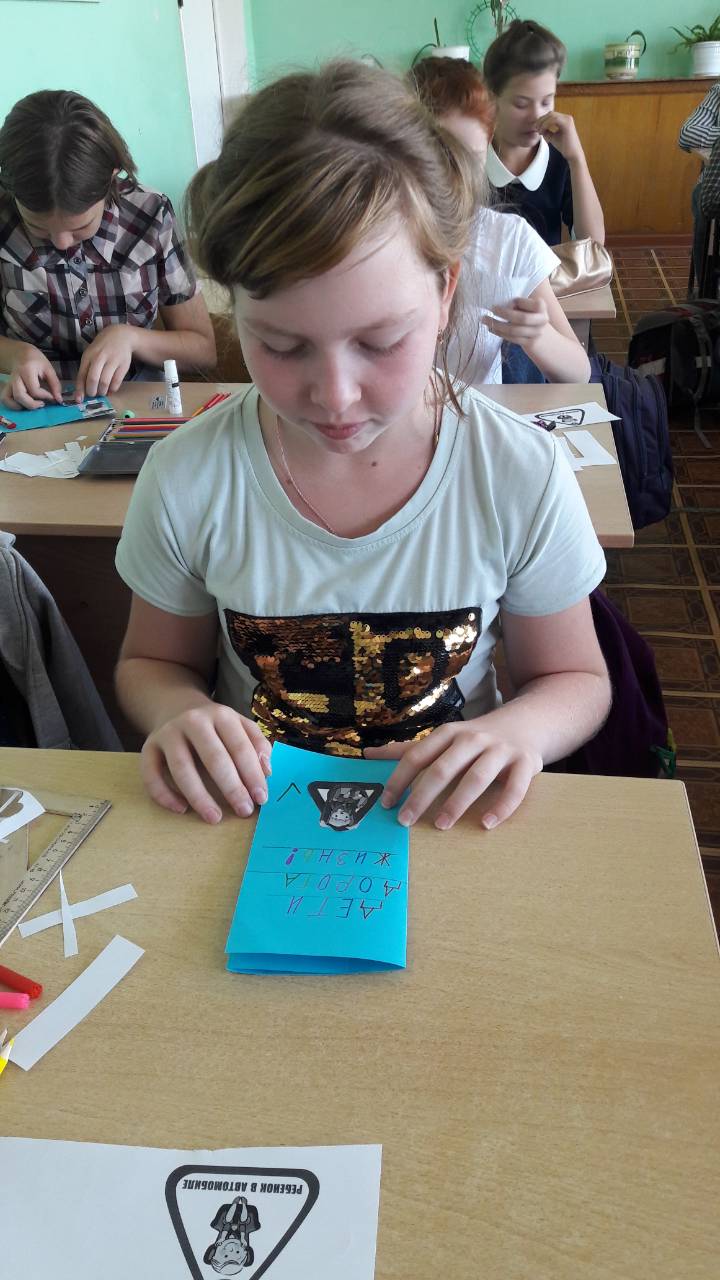 